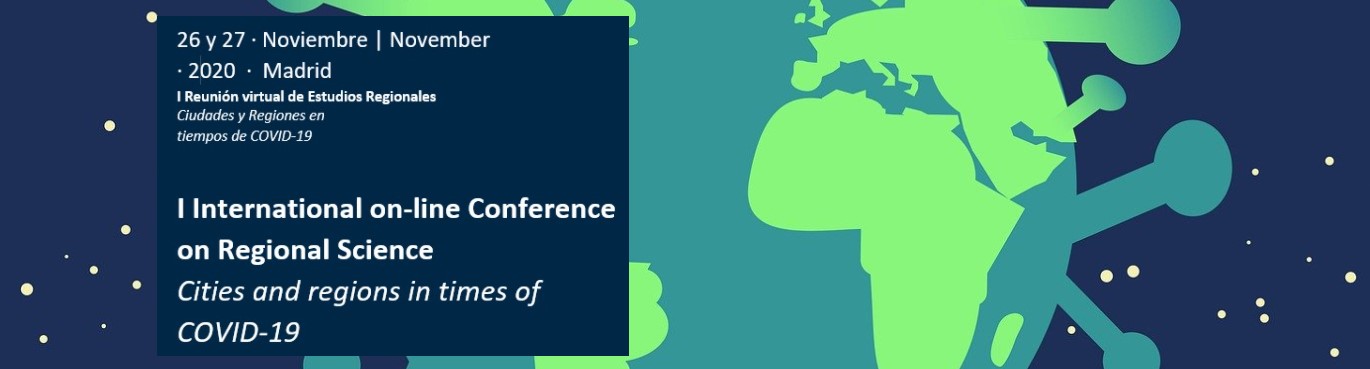 TÍTULO / TITLEAutores / AuthorsFiliación - Mail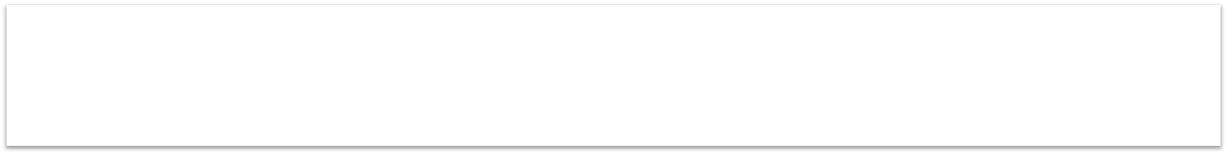 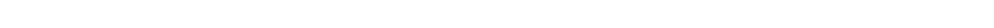 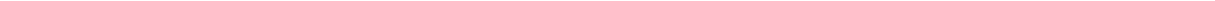 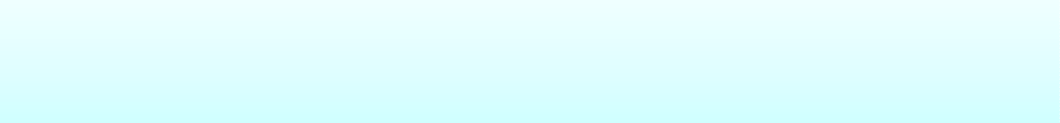 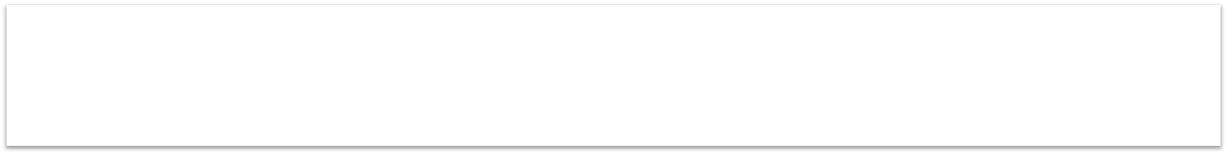 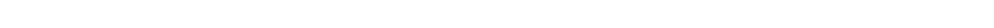 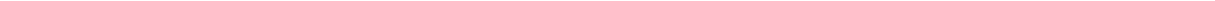 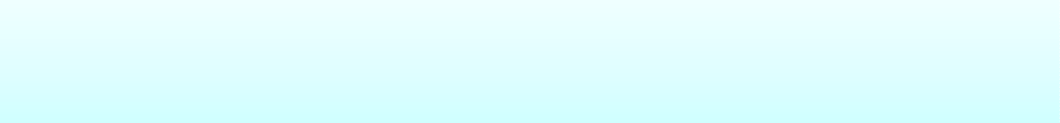 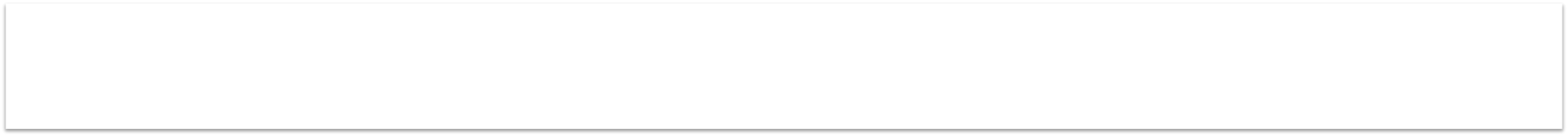 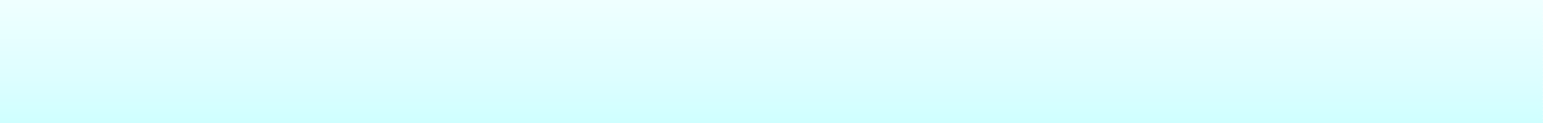 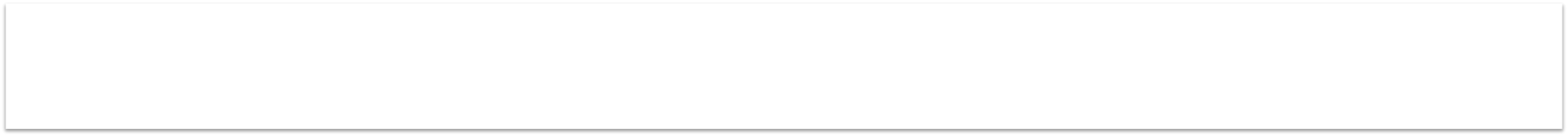 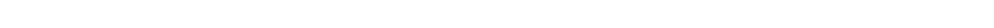 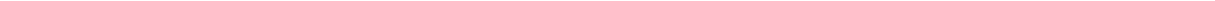 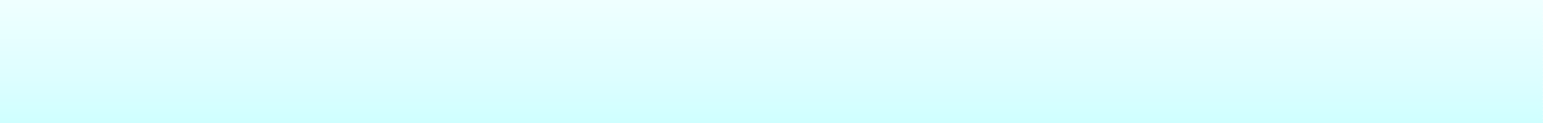 GRÁFICOS Y TABLAS / GRAPHS TEXT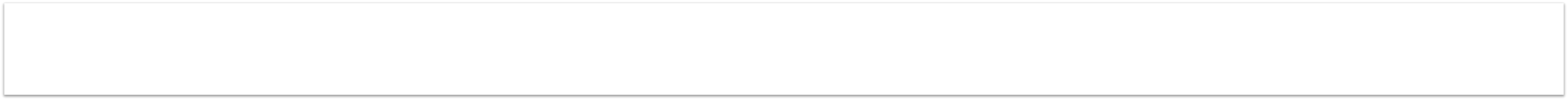 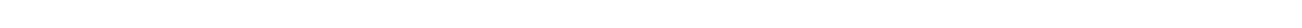 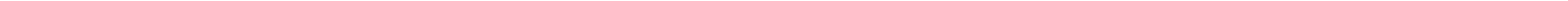 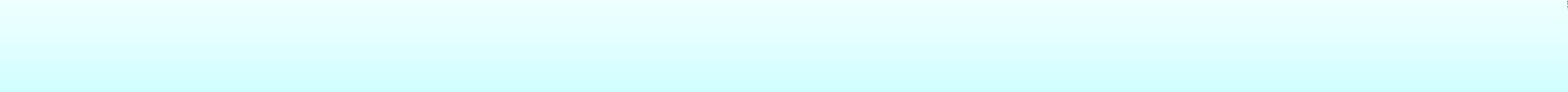 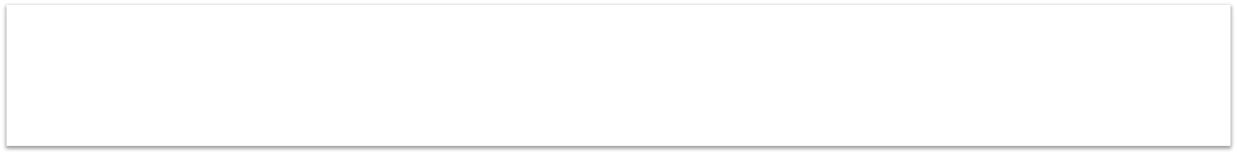 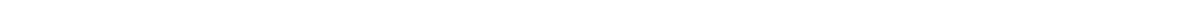 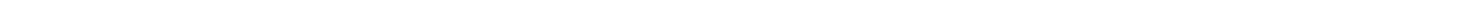 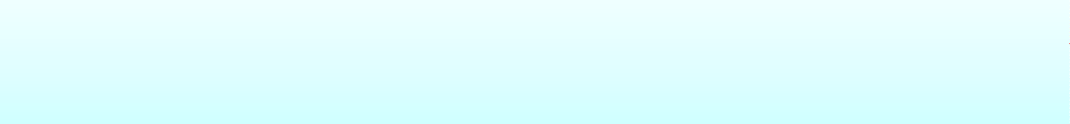 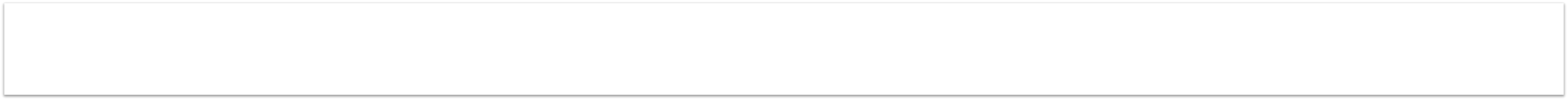 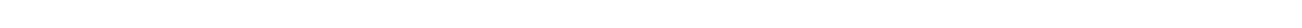 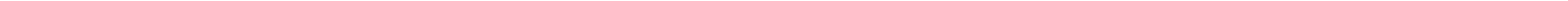 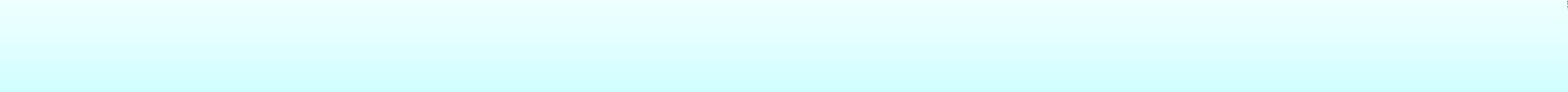 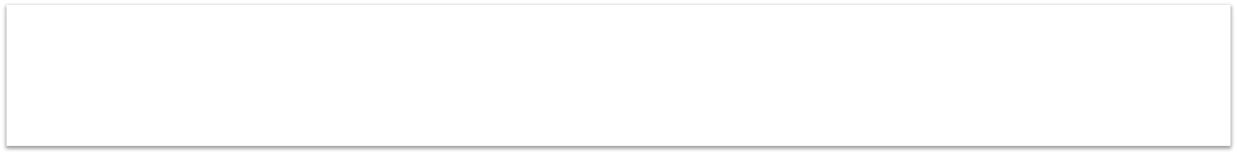 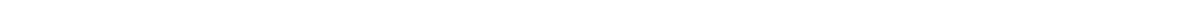 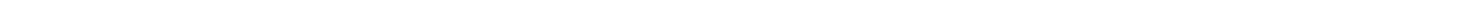 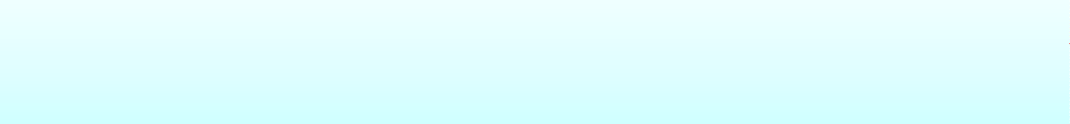 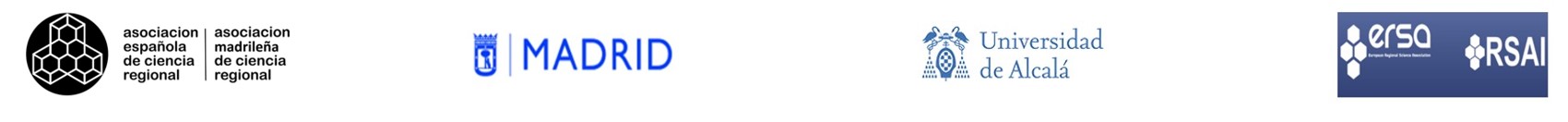 